Yansui Liu is the Fellow of The World Academy of Sciences (TWAS), a professor and Ph.D. supervisor in the Institute of Geographic Sciences and Natural Resources Research (IGSNRR), Chinese Academy of Sciences (CAS), University of CAS (http://people.ucas.edu.cn/~liuyansui?language=en). He serves as the Director of Key Laboratory of Regional Sustainable Development Modeling, CAS; Director, Center for Assessment and Research on Targeted Poverty Alleviation, CAS; Member of the Advisory Committee of the State Council Leading Group for Poverty Alleviation and Development； Chair of International Geographical Union (IGU) Commission on Agricultural Geography and Land Engineering (AGLE); Director of China Urban-Rural Development Think Tank Alliance; Associate Editor of Land Use Policy Journal.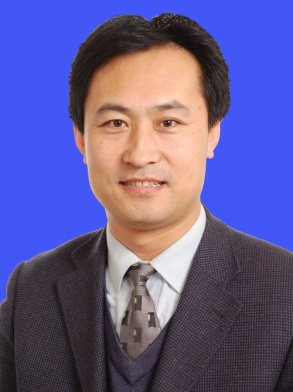 Prof. Yansui Liu is a specialist of land use and human-economic geography, and his major areas of research are agricultural and rural geography, human-earth system sciences, urban-rural development issues, urbanization and rural revitalization, land consolidation engineering, land-water allocation, land use policy, rural human-earth system and poverty reduction. He combines the theories, methods and practical applications and leads the team going deep into grassroots villages for surveys in typical areas, and formed the scientific perception on Chinese rural development and land use problems. He studied and revealed the problem of "rural disease" in the process of rapid urbanization, and put forward the "life cycle" of rural hollowing out, the "island effect" of poverty alleviation, the "supply structure" of targeted poverty alleviation, as well as the relevant theories and methods of human-earth system science, urban-rural integration system, rural regional multi-body system, geological engineering, optimal land allocation and so on, It has been popularized and applied in the fields of scientific research practice and national decision support at home and abroad.As the principal investigator, Prof. Yansui Liu has undertaken 70 research projects sponsored by NSFC, NSSFC, CAS, MLR, and the Ministry of Science and Technology, etc. He has published more than 500 scientific papers, 170 of which have appeared in SCI/SSCI journals like Nature, Science, Land Use Policy, Journal of Rural Studies, Applied Geography etc. He also has published 20 monographs and 36 commentaries and policy analyses in the country’s official newspapers, and has won more than 20 academic awards including the second prize of National Science and Technology Progress, TWAS International Science Award, provincial and ministerial first awards, etc. He was selected as the Top 1% Scientists based on Thomson Reuters and 2018, 2019,2020 “Global Highly Cited Researchers” from Clarivate Analytics. （1）SCI/SSCI PapersLiu Yansui, Zhou Yang. Territory spatial planning and national governance system in China. Land Use Policy, 2021,102(5):105288.Liu Xueqi, Liu Yansui*, Liu Zhengjia, Chen Zongfeng. Impacts of climatic warming on cropping system borders of China and potential adaptation strategies for regional agriculture development. Science of The Total Environment, 2021, 755(1):142415.Zou Lilin, Liu Yansui*, Wang Jianying, Yang Yuanyuan. An analysis of land use conflict potentials based onecological-production-living function in the southeast coastal area of China. Ecological Indicators, 122 (2021): 107297.Li Yurui, Zhang Xuanchang, Cao Zhi*, Liu Zhengjia, Lu Zhi, Liu Yansui*. Towards the progress of ecological restoration and economic development in China's Loess Plateau and strategy for more sustainable development. Science of The Total Environment, (2020): 143676.Zou Lilin, Liu Yansui*, Yang Jianxin, Yang Shengfu, Wang Yongsheng, Cao Zhi, Hu Xuedong. Quantitative identification and spatial analysis of land use ecological-production- living functions in rural areas on China's southeast coast. Habitat International, 2020, 100.Liu Yansui, Yuzhu Zang, Yuanyuan Yang. China’s rural revitalization and development: Theory, technology and management. Journal of Geographical Sciences, 2020, 30(12): 1923-1942.Liu Yansui, Zhou Yang, Lu Jiaxin. Exploring the relationship between air pollution and meteorological conditions in China under environmental governance. Scientific Reports, 2020,10(1): 1-11.Zhou Yang, Li Yurui, Liu Yansui*. The nexus between regional eco-environmental degradation and rural impoverishment in China. Habitat International, 2020, 96,102086.Zhou Yang, Li Xunhuan, Liu Yansui*. Rural land system reforms in China: History, issues, measures and prospects. Land Use Policy, 2020, 91, 104336.Zang Yuzhu, Liu Yansui*, Yang Yuanyuan, Woods Michael, Fois Francesca. Rural decline or restructuring? Implications for sustainability transitions in rural China. Land Use Policy, 2020, 94, 104531.Yang Yuanyuan, De Sherbinin Alex, Liu Yansui*. China's poverty alleviation resettlement: Progress, problems and solutions. Habitat International, 2020, 98, 102135.Yang Yuanyuan, Bao Wenkai, Liu Yansui*. Scenario simulation of land system change in the Beijing-Tianjin-Hebei region. Land Use Policy, 2020, 96, 104677.Yang Yuanyuan, Bao Wenkai, Liu Yansui*. Coupling coordination analysis of rural production-living-ecological space in the Beijing-Tianjin-Hebei region. Ecological Indicators, 2020, 117, 106512.Wu Yifan, Zhou Yang, Liu Yansui*. Exploring the outflow of population from poor areas and its main influencing factors. Habitat International, 2020, 99.Wang Yongsheng, Liu Yansui*. New material for transforming degraded sandy land into productive farmland. Land Use Policy, 2020, 92, 102161.Liu Yansui, Zou Lilin, Wang Yongsheng. Spatial-temporal characteristics and influencing factors of agricultural eco-efficiency in China in recent 40 years. Land Use Policy, 2020, 97, 104794.Guo Yuanzhi, Zhou Yang, Liu Yansui*. The inequality of educational resources and its countermeasures for rural revitalization in southwest China. Journal of Mountain Science, 2020, 17(2): 304-315.Liu Zhengjia, Liu Yansui*, Li Yurui. Extended warm temperate zone and opportunities for cropping system change in the Loess Plateau of China. International Journal of Climatology, 2019, 39(2): 658-669.Zou Lilin, Liu Yansui*, Wang Jianying, Yang Yuanyuan, Wang Yongsheng. Land use conflict identification and sustainable development scenario simulation on China's southeast coast. Journal of Cleaner Production, 2019, 238.Qu Lulu, Liu Yansui*, Chen Zongfeng. Spatio-temporal evolution of Ecologically-sustainable land use in China's Loess Plateau and detection of its influencing factors. Journal of Mountain Science, 2019, 16(5): 1065-1074.Liu Zhengjia*, Liu Yansui*. Does Anthropogenic Land Use Change Play a Role in Changes of Precipitation Frequency and Intensity over the Loess Plateau of China? Remote Sensing, 2019, 10(11):1818.Li Yuheng*, Westlund Hans, Liu Yansui*. Why some rural areas decline while some others not: An overview of rural evolution in the world. Journal of Rural Studies, 2019, 68: 135-143.Feng Weilun, Liu Yansui*, Qu Lulu. Effect of land-centered urbanization on rural development: A regional analysis in China. Land Use Policy, 2019, 87 104072.Cheng Mingyang, Liu Yansui*, Zhou Yang. Measuring the symbiotic development of rural housing and industry: A case study of Fuping County in the Taihang Mountains in China. Land Use Policy, 2019, 82: 307-316.Liu, Zhengjia*, Liu Yansui*, Baig Muhammad Hasan Ali. Biophysical effect of conversion from croplands to grasslands in water-limited temperate regions of China. Science of the Total Environment, 2019. 648: 315-324.Li Yurui, Fan Pengcan, Liu Yansui*. What makes better village development in traditional agricultural areas of China? Evidence from long-term observation of typical villages. Habitat International, 2019, 83: 111-124.Zhou Yang, Liu Yansui*. Help relieve poverty with solar power. Nature, 2018, 560(7716): 29-29.Zhou Yang, Liu Yansui*. China's fight against soil pollution. Science, 2018, 362(6412): 298-298.Yang Yuanyuan, Liu Yansui*, Li Yurui. Measure of of urban-rural transformation in Beijing-Tianjin-Hebei region in the new millennium: Population-land-industry perspective. Land Use Policy, 2018, 79: 595-608.Liu Zhengjia, Liu Yansui*, Wang Sisi. Evaluation of Spatial and Temporal Performances of ERA-Interim Precipitation and Temperature in Mainland China. Journal of Climate, 2018, 31(11): 4347-4365.Liu Zhengjia*, Liu Yansui*, Li Yurui. Anthropogenic contributions dominate trends of vegetation cover change over the farming-pastoral ecotone of northern China. Ecological Indicators, 2018, 95: 370-378.Liu Yansui, Zheng Xiaoyu, Wang Yongsheng. Land consolidation engineering and modern agriculture: A case study from soil particles to agricultural systems. Journal of Geographical Sciences, 2018, 28(12): 1896-1906.Gong Jianzhou, Jiang Chao, Chen Wenli, Chen Xiaoyue, Liu Yansui*. Spatiotemporal dynamics in the cultivated and built-up land of Guangzhou: Insights from zoning. Habitat International, 2018, 82: 104-112Cao zhi, Zheng Xiaouyu, Liu Yansui*. Exploring the changing patterns of China's migration and its determinants using census data of 2000 and 2010. Habitat International, 2018, 82: 72-82.Liu Yansui. Introduction to land use and rural sustainability in China. Land use policy,2018,74:1-4.Liu Yansui, Li Jintao, Yang Yuanyuan. Strategic adjustment of land use policy under the economic transformation. Land use policy, 2018,74:5-14Liu Yansui, Zhang Ziwen, Zhou Yang. Efficiency of construction land allocation in China: An econometric analysis of panel data. Land Use Policy, 2018, 74,261-272.Yuan Xuefeng, Hou Rui, Liu Yansui*, et al. The evaluation of soil stability in loess hilly and gully region of Northern Shaanxi based on GIS. Geological Journal, 2018,53(2):379-386.Liu Yansui, Guo Yuanzhi, Zhou Yang. Poverty alleviation in rural China: policy changes, future challenges and policy implications. China Agricultural Economic Review, 2018,10(2):241-259Liu Yansui, Li Yuheng. Revitalize the world’s countryside. Nature, 2017, 548(7667):275-277.Liu Yansui, Yang Yuanyuan, Li Yurui, et al. Conversion from rural settlements and arable land under rapid urbanization in Beijing during 1985–2010. Journal of Rural Studies, 2017, 51:141-150.Liu Yansui, Liu Jilai, Zhou Yang. Spatio-temporal patterns of rural poverty in China and targeted poverty alleviation strategies. Journal of Rural Studies, 2017, 52:66-75.Yang Yuanyuan, Liu Yansui*, LiYurui. et al. Quantifying spatio-temporal patterns of urban expansion in Beijing during 1985-2013 with rural-urban development transformation. Land use policy, 2018, 74:220-230.Li Jintao, Jia Linrui, Liu Yansui*. Measuring model of rural transformation development path in Fuping County of Beijing-Tianjin-Hebei region. Habitat International, 2018,74:48-56.Li Jintao, Liu Yansui*, Yang Yuanyuan. Land use change and effect analysis of tideland reclamation in Hangzhou Bay. Journal of Mountain Science, 2018, 15(2):394-405.Li Yuheng, Jia Linrui, Wu Wenhao, Yan Jiayu, Liu Yansui*. Urbanization for Rural Sustainability —Rethinking China's Urbanization Strategy. Journal of Cleaner Production, 2018, 178:580-586.Li Yuheng, Wu Wenhao, Liu Yansui*,et al. Land consolidation for rural sustainability in China: Practical reflections and policy implications. Land Use Policy, 2018, 74:137-141.Gao Junbo, Qiao Weifeng, Liu Yansui*, et al. The higher grain production, the more social deprivation? A case study of Henan province in traditional agricultural areas of China. Journal of Mountain Science, 2018, 15(1): 167-180.Gao Jinlong, Chen Wen, Liu Yansui*. Spatial restructuring and the logic of industrial land redevelopment in urban China: A case study of the redevelopment of a local state-owned enterprise in Nanjing. Land use policy, 2018,70:24-33.Zhou Yang, Guo Yuanzhi, Liu Yansui*. High-level talent flow and its influence on regional unbalanced development in China. Applied Geography, 2018, 91:89-98.Qiao Weifeng, Gao Junbo, Liu Yansui*, et al. Evaluation of Intensive Urban Land Use Based on an Artificial Neural Network Model: A Case Study of Nanjing City, China. Chinese Geographical Science, 2017, 27(5):735-746.Cao Zhi, Li Yurui, Liu Yansui*, et al. When and where did the Loess Plateau turn “green”? Analysis of the tendency and breakpoints of the normalized difference vegetation index. Land Degradation & Development, 2017, 29(1):162-175.Zhou Yang, Liu Yansui*, Wu Wenxiang. Strengthen China's flood control. Nature, 2016, 536(7617): 396.Liu Yansui, Zhou Yang, Li Yurui. Ventilating Beijing cannot fix pollution. Nature, 2016, 532(7600): 441.Liu Yansui, Long Hualou, Chen Yufu, et al. Progress of research on urban-rural transformation and rural development in China in the past decade and future prospects. Journal of Geographical Sciences, 2016, 26(8): 1117-1132.Liu Yansui, Yan Bin, Zhou Yang. Urbanization, economic growth, and carbon dioxide emissions in China: a panel cointegration and causality analysis. Journal of Geographical Sciences, 2016, 26(2): 131-152.Wang Yanfei*, Liu Yansui*, Li Yuheng. The spatio-temporal patterns of urban–rural development transformation in China since 1990. Habitat International, 2016, 53: 178-187.Zhou Yang, Liu Yansui*. Does population have a larger impact on carbon dioxide emissions than income? Evidence from a cross-regional panel analysis in China. Applied Energy, 2016, 180: 800-809.Liu Jilai, Liu Yansui*, Yan Maochao. Spatial and temporal change in urban-rural land use transformation at village scale—A case study of Xuanhua district, North China. Journal of Rural Studies, 2016, 47: 425-434.Li Yuheng, Westlund Hans, Zheng Xiaoyu, Liu Yansui*. Bottom-up initiatives and revival in the face of rural decline: Case studies from China and Sweden. Journal of Rural Studies, 2016, 47: 506-513.Liu Yansui, Zhou Yang, Wu Wenxiang. Assessing the impact of population, income and technology on energy consumption and industrial pollutant emissions in China. Applied Energy, 2015, 155: 904-917.Liu Yansui, Li Yuheng, Chen Cong, Pollution: Build on success in China. Nature, 2015,517(7533):145-145. doi:10.1038/517145dLiu Yansui, Guo Yanjun, Li Yurui, Li Yuheng. GIS-based effect assessment of soil erosion before and after gully land consolidation: A case study of Wangjiagou project region, Loess Plateau. Chinese Geographical Science, 2015, 25(2): 137-146.Liu Yansui, Chen Cong, Li Yurui. Differentiation regularity of urban-rural equalized development at prefecture-level city in China. Journal of Geographical Sciences, 2015, 25(9): 1075-1088.Zhou Yang, Liu Yansui*, Wu Wenxiang, Li Yurui. Effects of rural-urban development transformation on energy consumption and CO2 emissions: A regional analysis in China. Renewable & Sustainable Energy Reviews, 2015, 52: 863-875.Yang Ren, Liu Yansui*, Long Hualou, Qiao Luyin. Spatio-temporal characteristics of rural settlements and land use in the Bohai Rim of China. Journal of Geographical Sciences, 2015, 25(5): 559-572.Han Jichang, Liu Yansui*, Zhang Yang. Sand stabilization effect of feldspathic sandstone during the fallow period in Mu Us Sandy Land. Journal of Geographical Sciences, 2015, 25(4): 428-436.Liu Yansui, Hu Zhichao, Li Yuheng. Process and cause of urban–rural development transformation in the Bohai Rim Region, China. Journal of Geographical Sciences, 2014, 24(6): 1147-1160.Liu Yansui, Fangfang, Li Yuheng. Key issues of land use in China and implications for policy making.Land Use Policy, 2014,40:6-12.Liu Yansui, Li Yuheng. China’s land creation project stands firm. Nature, 2014, 511(7510)：410-410.Liu Yansui, Yang Ren, Long Hualong, Gao Jay, Wang Jieyong. Implications of land-use change in rural China: A case study of Yucheng, Shandong province. Land Use Policy, 2014, 40: 111-118.Liu Yansui, Lu Shasha, Chen Yufu.Spatio-temporal change of urban-rural equalized development patterns in China and its driving factors. Journal of Rural Studies, 2013, (32): 320-330.Liu Yansui, Yang Ren, Li Yuheng. Potential of land consolidation of hollowed villages under different urbanization scenarios in China. Journal of Geographical Sciences,2013, 23(3): 503-512.Liu Yansui, Wang Guogang, Zhang Fugang. Spatio-temporal dynamic patterns of rural area development in easterncoastal China. Chinese Geographical Science, 2013, 23(2): 173-181.Lu Shasha, Liu Yansui*, Long Hualou. Agricultural Production Structure Optimization: A Case Study of Major Grain Producing Area, China. Journal of Integrative Agriculture, 2013, 12(1): 184-197.Jay Gao, Liu Yansui*. Deforestation in Heilongjiang Province of China, 1896–2000: Severity, spatiotemporal patterns and causes. Applied Geography, 2012, 35(1-2): 345–352.Gong Jianzhou, Liu Yansui*, Chen Wenli. Optimal land use allocation of urban fringe in Guangzhou. Journal of Geographical Sciences, 2012, 22(1): 179-191.Jay Gao, Liu Yansui*. De(re)forestation and climate warming in subarctic China. Applied Geography, 2012, 32(2):281-290.Liu Yansui, Chen Yangfen, Long Hualou. Regional diversity of peasant household response to new countryside construction based on field survey in eastern coastal China. Journal of Geographical Sciences, 2011, 21(5): 869-881.Sun Hu, Liu Yansui*, Xu Keshuai. Hollow Villages and Rural Restructuring in Major Rural Regions of China: A Case Study of Yucheng City, Shandong Province. Chinese Geographical Science, 2011, 21(3):254-2633.Liu Yansui, Liu Yu, Cheng Yaofeng, Long Hualou. The process and driving forces of rural hollowing in China under rapid urbanization. Journal of Geographical Sciences, 2010, 20(6): 876-888.Liu Yansui, Wang Jieyong, Long Hualong. Analysis of arable land loss and its impact on rural sustainability in Southern Jiangsu Province of China. Journal of Environmental Management, 2010, 91 (3):646–653.Liu Yansui, Zhang Yanyu, Guo Liying. Towards realistic assessment of cultivated land quality in an ecologically fragile environment: A satellite imagery-based approach. Applied Geography, 2010, 30(2):271-281.Long Hualou, Liu Yansui*, Li Xiubin, Chen Yufu. Building new countryside in China: A geographical perspective. Land Use Policy, 2010, 27(2): 457-470.Chen Yangfen, Liu Yansui*, Xu Keshuai. Characteristics and mechanism of agricultural transformation in typical rural areas of Eastern China: A case study of Yucheng city, Shandong province. Chinese Geographical Science, 2010,20(6):545-553.Liu Yansui, Zhang Fugang, Zhang Yingwen. Appraisal of typical rural development models during rapid urbanization in the eastern coastal region of China. Journal of Geographical Sciences, 2009, 19(5): 557-567.Zhai Rongxin, Liu Yansui*. Dynamic Evolvement of Agricultural System and Typical Patterns of Modern Agriculture in Coastal China: A Case of Suzhou. Chinese Geographical Sciences, 2009, 19(3): 249–257.Chen Yufu, Liu Yansui*, Wang Jing. Land Use Changes of an Aeolian-Loessial Soil Area in Northwest China: Implications for Ecological Restoration. Pedosphere, 2009, 19(3):356-361.Liu Yansui, Wang Jieyong, Deng Xiangzheng. Rocky land desertification and its driving forces in the karst areas of rural Guangxi, Southwest China. Journal of Mountain Science, 2008,5(4): 681-699.Liu Yansui, Wang Lijuan, Long Hualou. Spatio-temporal analysis of land-use conversion in the eastern coastal China during 1996-2005. Journal of Geographical Sciences, 2008, 18(3): 274-282.Liu Yansui, Wang Jieyong, Guo Liying. GIS-Based assessment of land suitability for optimal allocation in the Qinling Mountains, China. Pedosphere. 2006, 16(5): 579-586.Liu Yansui, Wang Dawei, Gao Jay. Land Use/Cover Changes, the Environment and Water Resources in Northeast China. Environmental Management, 2005, (36): 691-701.Liu Yansui, Hu Yecui, Peng Liuying. Accurate Quantification of Grassland Cover Density in the Alpine Meadow Soil Based on Remote Sensing and GPS. Pedosphere, 2005, 5(6): 778-783.Liu Yansui, Zha Yong, Jay Gao, Ni Shaoxiang. Assessment of grassland degradation near Lake Qinghai, Western China using Landsat TM and ‘in situ’ reflectance spectra data. International Journal of Remote Sensing, 2004, 25(20): 4177-4189.Liu Yansui, Jay Gao, Yang Yanfeng. A Holistic Approach Towards Assessment of Severity of Land Degradation Along the Great Wall in Northern Shaanxi Province, China. Environmental Monitoring and Assessment. 2003, 82(2): 187-202.Liu Yansui, Md Anisul Islam, Jay Gao. Quantification of shallow water quality parameters by means of remote sensing. Progress in Physical Geography, 2003, 27(1):24-43.Liu Yansui, Zhang Xiaoping, Li Xianwen. Mechanism and regulation of land use change in Yulin District, Journal of Geographical Sciences, 2003,13(2):139-146.Liu Yansui，Gan Hong，Jay Gao. The causes and environmental effects of land use conversion during agricultural restructuring in Northeast China. Journal of Geographical Sciences, 2004, 14 (4): 488-494.Liu Yansui, Deng Xiangzheng, Structural patterns of land types and optimal allocation of land use in Qingling Mountains, Journal of Geographical Sciences, 2001,11(1): 99-109.（2）中文期刊论文目录（第一/通讯作者）刘彦随, 李进涛. 近30 年中国沿海围垦土地利用格局及其驱动机制. 中国科学: 地球科学, 2020,50(6):761-774.璩路路, 王永生, 刘彦随*, 马晴. 乡村振兴导向的水土资源承载力评价及其优化. 自然资源学报, 2021, 36(02):300-314.刘彦随, 冯巍仑, 李裕瑞. 现代农业地理工程与农业高质量发展——以黄土丘陵沟壑区为例. 地理学报, 2020,(10):2029-2046.刘彦随, 周成虎, 郭远智, 王黎明. 国家精准扶贫评估理论体系及其实践应用. 中国科学院院刊, 2020, (10):1235-1248.刘彦随.现代人地关系与人地系统科学. 地理科学, 2020,40(08):1221-1234.王永生, 文琦, 刘彦随*. 贫困地区乡村振兴与精准扶贫有效衔接研究. 地理科学, 2020,40(11):1840-1847.王永生, 李玉恒, 刘彦随*. 水资源约束下中国沙化土地整治工程与区域农业可持续发展研究——以陕西省榆林市为例. 中国科学院院刊, 2020,(11): 1408-1416.黄云鑫, 李裕瑞, 刘彦随*. 不同土层复配方案对土壤水稳性团聚体及有机质的影响. 农业资源与环境学报, 2020,37(06): 894-903.李裕瑞,张轩畅, 陈秧分,刘彦随*.人居环境质量对乡村发展的影响——基于江苏省村庄抽样调查截面数据的 分析. 中国人口·资源与环境, 2020,30(08):158-167.张轩畅,刘彦随*,李裕瑞,郭远智,曹智. 黄土丘陵沟壑区乡村生态产业化机理及其典型模式.资源科学, 2020,42(07):1275-1284.周扬,黄晗,刘彦随*.中国村庄空间分布规律及其影响因素. 地理学报, 2020,75（10）： 2206-2223.王永生,施琳娜,刘彦随*.乡村地域系统环境污染演化过程及驱动机制研究.农业环境科学学报, 2020, 39（11）：2495-2503.刘彦随.中国乡村振兴规划的基础理论与方法论. 地理学报, 2020,75(06):1120-1133.邹利林,刘彦随*,王永生. 1978—2017 年中国农业污染物影子价格及污染成本测算. 农业工程学报, 2020, 36(06): 223-230.李玉恒,武文豪,刘彦随*. 近百年全球重大灾害演化及对人类社会弹性能力建设的启示.中国科学院院刊, 2020,35(03):345-352.李裕瑞,卜长利,曹智,刘烜赫,刘彦随*. 面向乡村振兴战略的村庄分类方法与实证研究.自然资源学报, 2020,35(02):243-256.邹利林,刘彦随*,王永生. 中国土地利用冲突研究进展.地理科学进展, 2020,39(02):298-309.郭远智,周扬,刘彦随.中国农村人口外流的时空演化及其驱动机制.地理科学, 2020,40(01):50-59.郭远智, 周扬, 刘彦随*. 贫困地区的精准扶贫与乡村振兴： 内在逻辑与实现机制. 地理研究, 2019,38(12):2819-2832.曹智,刘彦随*,李裕瑞,王永生.中国专业村镇空间格局及其影响因素.地理学报, 2020,75(08):1647-1666.刘彦随,周扬,李玉恒.中国乡村地域系统与乡村振兴战略.地理学报, 2019,74(12):2511-2528.鲁莎莎,刘彦随*,秦凡. 环渤海地区农业地域功能演进及其影响因素.地理学报, 2019,74(10):2011-2026.王永生, 刘彦随*, 龙花楼. 我国农村厕所改造的区域特征及路径探析. 农业资源与环境学报, 2019,36(05):553-560.李裕瑞,范朋灿,曹智,冯巍仑,陈宗峰,王欢元,刘彦随*. 基于扫描电镜解析毛乌素沙地砒砂岩与沙复配成土的 微观结构特征. 应用基础与工程科学学报, 2019,27(04):707-719.蒋宁, 程明洋, 刘彦随*, 李进涛. 京津冀地区农业农村发展及城镇化影响研究. 地域研究与开发, 2019,38(04):137-141.程明洋,刘彦随*,蒋宁. 黄淮海地区乡村人—地—业协调发展格局与机制.地理学报, 2019,74(08):1576-1589.臧玉珠,刘彦随*,杨园园. 山区县域土地利用格局变化及其地形梯度效应——以井冈山市为例. 自然资源学报, 2019,34(07):1391-1404.李进涛,刘彦随*,杨园园,蒋宁. 城镇化对农业农村的多维度影响——基于省际面板数据实证研究. 人文地理, 2019,34(03):137-145.程明洋, 李琳娜, 刘彦随*, 周扬. 黄淮海平原县域城镇化对乡村人— 地— 业的影响. 经济地理, 2019,39(05):181-190.璩路路,刘彦随*,周扬,李裕瑞. 罗霄山区生态用地时空演变及其生态系统服务功能的响应——以井冈山为例. 生态学报, 2019,39(10):3468-3481.璩路路, 李裕瑞, 刘彦随*. 基于村镇空间“ 物— 场” 模型的乡村聚落布局优化研究. 经济地理, 2019,39(04):174-181.臧玉珠,刘彦随*,杨园园,王永生.中国精准扶贫土地整治的典型模式.地理研究, 2019,38(04):856-868.王永生,李玉恒,刘彦随*.现代农业双优工程试验原理与方法——以毛乌素沙地为例.中国工程科学, 2019,21(02):48-54.李玉恒,王永生,阎佳玉,龙花楼,刘彦随*.土地工程与乡村可持续发展典型案例分析与研究.中国工程科学, 2019,21(02):40-47.乔陆印,刘彦随*.新时期乡村振兴战略与农村宅基地制度改革.地理研究, 2019,38(03):655-666.李琳娜,璩路路,刘彦随*.乡村地域多体系统识别方法及应用研究.地理研究, 2019, 38(03):563-577.周扬,郭远智,刘彦随*.中国乡村地域类型及分区发展途径.地理研究, 2019, 38(03):467-481.刘彦随.新时代乡村振兴地理学研究.地理研究, 2019, 38(03):461-466.李裕瑞,李怡,范朋灿,刘彦随*.黄土丘陵沟壑区沟道土地整治对乡村人地系统的影响. 农业工程学报, 2019, 35(05):241-250.程明洋,刘彦随*.黄淮海平原非农化土地空间格局及其影响因素.地域研究与开发, 2019,38(01):170-176.李玉恒*, 武文豪, 宋传垚, 刘彦随*. 世界贫困的时空演化格局及关键问题研究. 中国科学院院刊, 2019,34(01):42-50.郭远智,周扬,刘彦随*.云南省县域经济发展与农村减贫的空间耦合协调分析.经济经纬, 2019,36(01):1-9.高金龙,包菁薇,刘彦随*,陈江龙.中国县域土地城镇化的区域差异及其影响因素.地理学报, 2018, 73(12):1-16.刘继来,刘彦随*,李裕瑞,胡银根.2007—2015 年中国农村居民点用地与农村人口时空耦合关系.自然资源学报, 2018,33(11):1861-1871.郭远智,周扬,成天婵,刘彦随*.浙江省县域人口城镇化解构及其类型划分.经济地理, 2018,38(10):63-71.吴一凡,刘彦随*,李裕瑞.中国人口与土地城镇化时空耦合特征及驱动机制.地理学报, 2018,73(10):1865-1879.周扬,郭远智,刘彦随*.中国县域贫困综合测度及2020 年后减贫瞄准.地理学报, 2018,73(08):1478-1493.李玉恒,阎佳玉,武文豪,刘彦随*.世界乡村转型历程与可持续发展展望.地理科学进展, 2018,37(05):627-635.王永生,刘彦随*.中国乡村生态环境污染现状及重构策略.地理科学进展, 2018,37(5):710-717.郑小玉,刘彦随*.新时期中国“乡村病”的科学内涵、形成机制及调控策略.人文地理, 2018,33(2):100-106.冯巍仑,李裕瑞,刘彦随*.基于微观视角的农村转型发展评价及对策探析——以河南省获嘉县楼村为例.地域研究与开发, 2018,37(2):133-137.刘彦随.创新从土地类型到自然区划综合研究. 地理研究, 2018,37(03):473-479.刘彦随.中国新时代城乡融合与乡村振兴.地理学报, 2018, 73(4):637-650.刘彦随,张紫雯,王介勇.中国农业地域分异与现代农业区划方案.地理学报, 2018,73(02):203-218.刘彦随.创新从土地类型到自然区划综合研究.地理研究, 2018,37(3):473-479.李玉恒,阎佳玉,武文豪,刘彦随*.世界乡村转型历程与可持续发展展望.地理科学进展,2018,37(05):627-635.王永生,刘彦随*.中国乡村生态环境污染现状及重构策略.地理科学进展, 2018,37(5):710-717.李裕瑞,李峰,范朋灿,曹智,王志炜,龙花楼,刘彦随*.平原农区空心村典型土壤的压实程度及利用导向——以山东省禹城市为例.中国农业资源与区划, 2018,39(2):176-182.贾林瑞,刘彦随*,刘继来,李进涛.中国集中连片特困地区贫困户致贫原因诊断及其帮扶需求分析.人文地理, 2018,33(01):85-93, 151.武文豪, 李玉恒, 刘彦随*. 黄骅市围填海造地与城市土地利用效益耦合测度. 地域研究与开发,2018,37(01):143-147，169.李进涛, 刘彦随*,杨园园,刘继来.1985-2015年京津冀地区城市建设用地时空演变特征及驱动因素研究. 地理研究, 2018,37(01):37-52.刘彦随,陈宗峰,李裕瑞,冯巍仑,曹智.黄土丘陵沟壑区饲料油菜种植试验及其产业化前景——以延安治沟造地典型项目区为例. 自然资源学报, 2017,32(12):2065-2074.刘彦随,曹智.精准扶贫供给侧结构及其改革策略.中国科学院院刊, 2017,32(10): 1066-1073.刘彦随,李裕瑞.黄土丘陵沟壑区沟道土地整治工程原理与设计技术.农业工程学报, 2017,33(10):1-9.陈宗峰,李裕瑞,刘彦随*.黄土丘陵沟壑区乡村聚落分布格局特征与类型.农业工程学报, 2017,33(14):266-274,316.刘继来,刘彦随*,李裕瑞.中国“三生空间”分类评价与时空格局分析.地理学报, 2017,72(07):1290-1304.李裕瑞,王志炜,门大威,曹智,范朋灿,李峰,龙花楼,刘彦随*.平原农区空心村典型土壤的重金属污染评价.农业资源与环境学报, 2017,34(04):328-334.李裕瑞,范朋灿,曹智,陈玉福,刘彦随*,王欢元.毛乌素沙地砒砂岩与沙复配农田的固沙效应及其微观机理.中国沙漠, 2017,37(03):421-430.刘彦随,李进涛.中国县域农村贫困化分异机制地理探测与优化决策.地理学报, 2017,72(01):161-173.刘晓琼，陈云莎，刘彦随*, 等. 1974-2012 年陕西省榆林市气候变化的统计特征. 中国沙漠, 2017,37(2):355-360.杨忍, 刘彦随*, 龙花楼, 等. 中国村庄空间分布特征及空间优化重组解析. 地理科学, 2016, 36(2): 170-179.刘彦随, 严镔, 王艳飞. 新时期中国城乡发展的主要问题与转型对策. 经济地理, 2016 (7): 1-8.乔陆印, 刘彦随*. 新时期中国农村土地综合整治逻辑体系框架. 人文地理, 2016, 31(3): 67-73.杨园园, 刘彦随*, 张紫雯. 基于典型调查的精准扶贫政策创新及建议. 中国科学院院刊, 2016, 31(3):337-345.刘彦随, 周扬, 刘继来. 中国农村贫困化地域分异特征及其精准扶贫策略. 中国科学院院刊, 2016, 31(3):269-278.李裕瑞, 曹智, 郑小玉, 刘彦随*. 我国实施精准扶贫的区域模式与可持续途径. 中国科学院院刊, 2016,31(3): 279-288.李玉恒, 曹智, 贾大猛, 张紫雯，刘彦随*. 制度演变与中国城乡发展差距. 地域研究与开发, 2016, 35(1).王艳飞, 刘彦随*, 李玉恒. 乡村转型发展格局与驱动机制的区域性分析. 经济地理, 2016 (5): 135-142.高军波, 刘彦随*, 乔伟峰, 等. 中国典型农区县域社会不平等空间模式与地域差异——以河南省为例. 地理研究, 2016, 35(5): 885-897.刘彦随, 王介勇. 转型发展期“多规合一”理论认知与技术方法. 地理科学进展, 2016, 35(5): 529-536.王艳飞, 刘彦随*, 严镔, 等. 中国城乡协调发展格局特征及影响因素. 地理科学, 2016, 36(1): 20-28.刘彦随. 土地综合研究与土地资源工程.资源科学，2015，37（1）：1-8.刘彦随, 杨忍. 中国环渤海地区城乡发展转型格局测度. 地理学报, 2015, 70(2): 248-256.刘彦随, 周扬. 中国美丽乡村建设的挑战与对策. 农业资源与环境学报, 2015, 32(2): 97-105.杨忍, 刘彦随*, 龙花楼, 等. 基于格网的农村居民点用地时空特征及空间指向性的地理要素识别——以环渤海地区为例. 地理研究, 2015, 34(6): 1077-1087.杨忍, 刘彦随*, 龙花楼. 中国环渤海地区人口-土地-产业非农化转型协同演化特征. 地理研究, 2015, 34(3):475-486.杨忍, 刘彦随*, 龙花楼, 等. 中国乡村转型重构研究进展与展望逻辑主线与内容框架. 地理科学进展, 2015,34(8): 1019-1030.乔陆印, 刘彦随*, 杨忍. 中国农村居民点用地变化类型及调控策略. 农业工程学报, 2015, 31(7): 1-8.乔伟峰, 刘彦随*, 王亚华, 等. 21 世纪初期南京城市用地类型与用地强度演变关系. 地理学报, 2015, 70(11):1800-1810.乔伟峰, 刘彦随*, 王亚华, 等. 2000 年以来南京城市三维空间扩展特征. 地理研究, 2015, 34(4): 666-676.乔伟峰, 刘彦随*, 项灵志, 等. 无参数高分辨率遥感影像的建筑高度快速提取方法. 地理信息科学学报, 2015, 17(8): 995-1000.乔伟峰, 刘彦随*, 王亚华, 等. 城市三维重心算法与实验分析——以南京市为例. 地球信息科学学报, 2015,17(3): 268-273.刘晓琼, 刘彦随*, 李同昇, 等. 基于小波多尺度变换的渭河水沙演变规律研究. 地理科学, 2015, 35(2):211-217.王国刚, 刘彦随*, 王介勇. 中国农村空心化演进机理与调控策略. 农业现代化研究, 2015, 36(1): 34-40.王艳飞, 刘彦随*, 李裕瑞. 环渤海地区城镇化与农村协调发展的时空特征. 地理研究, 2015, 34(1): 122-130.杜国明, 刘彦随*. 黑龙江省垦区居民点体系优化分析——以建三江管理局为例. 中国土地科学, 2015,29(4): 65-71.乔陆印, 刘彦随*, 陈聪. 海南城乡建设用地集约度评价及利用模式研究. 地域研究与开发, 2015, 34(3):118-123.傅超, 刘彦随*. 城市扩张对西湖龙井茶园用地及发展影响分析. 经济地理, 2015, 35(6): 138-142.陈聪, 刘彦随*. 我国农区城镇化时空格局及其影响因素——以河南省为例. 经济地理, 2014, 34(12): 48-54.刘彦随.中国新型城镇化村镇建设格局研究. 地域研究与开发, 2014, 33(6): 1-6.刘彦随, 乔陆印. 中国新型城镇化背景下耕地保护制度与政策创新. 经济地理, 2014, 34(4): 1-6.梁昊光, 刘彦随*. 北京市人口时空变化与情景预测研究. 地理学报, 2014, 69(10): 1487-1495.方方, 刘彦随*, 李裕瑞, 梁昊光. 平原农区典型县域土地非农化对乡村系统的影响. 地理科学进展, 2014,33(10): 1405-1413.杜国明, 刘彦随*, 刘阁. 黑龙江省近30 年来粮食生产变化及增产因素分析. 农业现代化研究, 2014, 35(5):519-524.王国刚, 刘彦随*, 陈秧分. 中国省域耕地集约利用态势与驱动力分析. 地理学报, 2014, 69(7): 907-915.李玉恒, 胡智超, 刘彦随*. 中国东部沿海地区农地非农化配置效益研究. 地域研究与开发, 2014, 33(2):130-134.刘晓琼, 刘彦随*, 李同昇, 于正松. 高强度能源开发区气候变化的人文驱动力分析及对策研究——以陕西省榆林市为例. 地域研究与开发, 2014, 33(2): 159-164.李裕瑞, 王婧, 刘彦随*, 龙花楼. 中国“四化”协调发展的区域格局及其影响因素. 地理学报, 2014, 69(2):199-212.刘彦随. 中国土地资源研究与学术交流新进展. 自然资源学报, 2013, 28(9)：1479-1487.刘彦随. 中国土地资源研究进展与发展趋势. 中国生态农业学报, 2013, 21(1): 127-133.鲁莎莎, 刘彦随*, 关兴良. 中国城乡转型背景下农业综合区划研究——以106 国道沿线典型样带区为例.地理科学2013, 33(8): 909-917.李裕瑞, 刘彦随*, 龙花楼, 郭艳军. 大城市郊区村域转型发展的资源环境效应与优化调控研究——以北京市顺义区北村为例. 地理学报, 2013, 68(6): 825-838.方方, 刘彦随*, 龙花楼, 李裕瑞. 中国环渤海地区县域土地适度非农化研究. 自然资源学报, 2013, 28(6):889-897.刘玉, 刘彦随*, 郭丽英. 基于SOFM 的环渤海地区乡村地域功能分区. 人文地理, 2013, (3): 114-120.王国刚, 刘彦随*, 方方. 环渤海地区土地利用效益综合测度及空间分异. 地理科学进展, 2013, 32(4):649-656.鲁莎莎, 刘彦随*. 106 国道沿线样带区农村空心化土地整治潜力研究. 自然资源学报, 2013, 28(4): 537-549.杨忍, 刘彦随*, 郭丽英, 李玉恒. 环渤海地区农村空心化程度与耕地利用集约度的时空变化及其耦合关系.地理科学进展, 2013, 32(2): 181-190.方方, 刘彦随*. 传统平原农区人口非农化对耕地利用方式的影响. 人文地理, 2013, (1): 100-104.王国刚, 刘彦随*, 刘玉. 城镇化进程中农村劳动力转移响应机理与调控——以东部沿海地区为例. 自然资源学报, 2013, 28(1): 1-9.杨忍, 刘彦随*, 陈玉福, 李婷婷. 环渤海地区耕地复种指数时空变化遥感反演及影响因素探测. 地理科学,2013, 33(5): 588-593.刘彦随, 杨忍. 中国县域城镇化的空间特征与形成机理. 地理学报, 2012, 67(8)：1011-1020.刘彦随. 构建耕地保护的长效机制. 国土资源导刊, 2012, (7): 41-43.刘玉, 刘彦随*. 乡村地域多功能的研究进展与展望. 中国人口·资源与环境, 2012, 22(10): 164-169.杨忍, 刘彦随*, 陈秧分. 中国农村空心化综合测度与分区. 地理研究, 2012, 31(9): 1697-1706.刘玉, 郭丽英, 刘彦随*. 1980-2008 年环渤海地区县域粮食的时空动态变化及分析. 农业工程学报, 2012,28(12): 230-236.李裕瑞, 刘彦随*, 龙花楼. 黄淮海典型地区村域转型发展的特征与机理. 地理学报, 2012, 67(6)：771-782.刘彦随, 朱琳, 李玉恒. 转型期农村土地整治的基础理论与模式探析. 地理科学进展, 2012, 31(6): 777-782.王丽娟, 刘彦随*, 胡豹. 全球化背景下中国农地资源及其利用变化研究. 生态经济, 2012, (6): 42-44.朱琳, 刘彦随*. 城镇化进程中农民进城落户意愿影响因素——以河南省郸城县为例. 地理科学进展, 2012,31(4): 461-467.陈秧分, 刘彦随*, 杨忍. 基于生计转型的中国农村居民点用地整治适宜区域. 地理学报, 2012, 67(3):420-427.刘彦随, 龙花楼, 张小林. 中国农业与乡村地理研究进展与展望. 地理科学进展, 2011, 30(12): 1498-1505.穆松林, 刘彦随*, 刘春腊. 山区沟域经济发展中土地支撑能力评价及其响应途径——北京市密云县的实证分析. 经济地理, 2011, 31(11): 1880-1885.崔卫国, 李裕瑞, 刘彦随*. 中国重点农区农村空心化的特征、机制与调控——以河南省郸城县为例. 资源科学, 2011, 33(11): 2014-2021.杨忍, 刘彦随*, 刘玉. 新时期中国农村发展动态与区域差异格局. 地理科学进展, 2011,30(10): 1247-1254.刘彦随, 刘玉, 陈玉福. 中国地域多功能性评价及其决策机制. 地理学报, 2011, 66(10)：1379-1389.徐克帅, 刘彦随*. 统筹城乡发展导向的中心村镇建设理论思考. 地域研究与开发, 2011,30(5): 7-11.李裕瑞, 刘彦随*, 龙花楼. 黄淮海地区乡村发展格局与类型. 地理研究, 2011,30(9): 1637-1647.陈秧分, 刘彦随*. 农村土地整治的观点辨析与路径选择. 中国土地科学, 2011, 25(4): 93-96.刘彦随. 陕西农村宅基地综合整治模式的价值与启示. 中国土地, 2011, (7): 20-22.刘玉, 刘彦随*, 郭丽英. 环渤海地区农村居民点用地整理分区及其整治策略. 农业工程学报, 2011, 27(6):306-312.鲁莎莎, 刘彦随*. 农地流转中规模经营的适宜度分析——以山东利津县为例. 地理科学进展, 2011, 30(5):600-606.刘彦随. 科学推进中国农村土地整治战略.中国土地科学, 2011, 25(4): 3-8.刘彦随, 龙花楼. 中国农业地理与乡村发展研究进展及展望. 地理科学进展, 2011, 30(4): 409-416.孙虎, 刘彦随*. 山东乡村居民收入地域差异及其形成机制研究. 地域研究与开发, 2011, 30(2): 69-72.王丽娟, 刘彦随*, 李裕瑞. 快速城市化影响下天津农村土地优化利用研究. 生态经济, 2011, (3): 112-116.刘彦随, 龙花楼, 陈玉福. “东部沿海地区新农村建设模式与可持续发展途径研究”进展. 地理研究, 2011,30(2): 194.刘玉, 刘彦随*, 郭丽英. 环渤海地区县域人均粮食占有量空间格局演化. 地理科学, 2011, 31(1): 102-109.刘彦随, 李裕瑞. 中国县域耕地与农业劳动力变化的时空耦合关系. 地理学报, 2010, 65(12): 1607-1617.刘彦随, 刘玉. 中国农村空心化问题研究的进展与展望. 地理研究, 2010, 29(1)：35-42.刘彦随,刘玉,郭丽英.气候变化对中国农业生产的影响及应对策略. 中国生态农业学报,2010,18(4):905-910.刘彦随. 农村土地整治要让农民受益. 农村工作通讯, 2010, (23): 40.龚建周, 刘彦随*, 张灵. 广州市土地利用结构优化配置及其潜力. 地理学报, 2010, 65(11): 1391-1400.李裕瑞, 刘彦随*, 龙花楼. 中国农村人口与农村居民点用地的时空变化. 自然资源学报, 2010, 25(10):1629-1638.王介勇, 刘彦随*, 陈玉福. 黄淮海平原农区典型村庄用地扩展及其动力机制. 地理研究, 2010, 29(10):1833-1840.刘玉, 刘彦随*, 陈玉福, 郭丽英. 京津冀都市圈城乡复合型农业发展战略. 中国农业资源与区划, 2010,31(4): 1-6.刘玉, 刘彦随*, 郭丽英. 环渤海地区粮食生产地域功能综合评价与优化调控. 地理科学进展, 2010, 29(8):920-926.朱晓华, 陈秧分, 刘彦随*, 张济, 等. 空心村土地整治潜力调查与评价技术方法——以山东省禹城市为例.地理学报, 2010, 65(6): 736-744.陈玉福, 孙虎, 刘彦随*. 中国典型农区空心村综合整治模式. 地理学报, 2010, 65(6):727-735.朱晓华, 丁晶晶, 刘彦随*, 李亚云, 等. 村域尺度土地利用现状分类体系的构建与应用——以山东禹城牌子村为例. 地理研究, 2010, 29(5): 883-890.陈秧分, 刘彦随*, 李裕瑞. 基于农户生产决策视角的耕地保护经济补偿标准测算. 中国土地科学, 2010,24(4): 4-8.陈秧分, 刘彦随*, 王介勇. 东部沿海地区农户非农就业对农地租赁行为的影响研究. 自然资源学报, 2010,25(3): 368-375.张衍毓, 刘彦随*. 大城市边缘区统筹城乡土地利用战略探讨——以天津市东丽区为例. 中国土地科学,2010, 24(2): 3-8.张富刚, 刘彦随*, 张潆文. 我国东部沿海地区农村发展态势评价与驱动力分析. 自然资源学报,2010,25(2):177-184.刘玉, 刘彦随*, 王介勇. 农村居民点用地整理的分区评价——以河北省为例. 地理研究, 2010, 29(1):145-153.刘彦随,王介勇,郭丽英. 中国粮食生产与耕地变化的时空动态.中国农业科学, 2009,42 (12): 4269-4274.刘彦随, 刘玉, 翟荣新. 中国农村空心化的地理学研究与整治实践. 地理学报, 2009, 64(10): 1193-1202.刘彦随, 龙花楼. 城乡土地配置与新农村建设学术研讨综述. 自然资源学报, 2009, 24(11): 177.刘彦随. 中国土地利用战略创新及其模式体系. 中国土地科学, 2009, 23(2): 4-10.刘彦随, 翟荣新. 中国粮食生产时空格局动态及其优化策略探析. 地域研究与开发, 2009, 28(1): 1-5.张衍毓, 刘彦随*, 王业侨. 统筹城乡视角下村庄整治建设的模式与途径——以三亚市为例. 地理科学进展,2009, 28(6): 977-983.龙花楼, 李裕瑞, 刘彦随*. 中国空心化村庄演化特征及其动力机制. 地理学报, 2009, 64(10): 1203-1213.张富刚, 刘彦随*, 张潆文, 翟荣新. 改革开放以来中国东部沿海发达地区农业发展态势与可持续对策. 资源科学, 2009, 31(8): 1335-1340.王介勇, 刘彦随*. 三亚市土地利用/覆被变化及其驱动机制研究. 自然资源学报, 2009, 24(8): 1458-1466.陈秧分, 刘彦随*, 翟荣新. 基于农户调查的东部沿海地区农地规模经营意愿及其影响因素分析. 资源科学,2009, 31(7): 1102-1108.刘玉, 刘彦随*, 薛剑, 许皞. 海河冲积平原区耕地综合产能核算及其分区利用. 资源科学, 2009, 31(4):598-603.翟荣新, 刘彦随*, 梁昊光. 东部沿海地区农业结构变动特征及区域差异分析. 人文地理, 2009, (1): 72-75.李裕瑞, 刘彦随*, 龙花楼. 江苏省粮食生产时空变化的影响机制. 地理科学进展, 2009, 28(1): 125-131.刘彦随. 我国中部地区农业发展定位与战略. 经济地理,2008, 28(4):646-649.刘彦随. 现代农业地理与土地利用创新研究. 地理学报, 2008,63(4):353-358.刘彦随. 中国新农村建设创新理念与模式研究进展. 地理研究, 2008, 27(1): 479-480.刘彦随, 杨子生. 我国土地资源学研究新进展及其展望. 自然资源学报, 2008, 23(2): 353-360.张富刚, 刘彦随*. 沿海快速发展地区城乡系统承载力的定量评估——以海南省为例. 重庆建筑大学学报,2008, 30(5): 4-9.文琦, 刘彦随*. 北方干旱化对水土资源与粮食安全的影响及适应——以陕北地区为例. 干旱区资源与环境,2008, 22(7): 7-11.张富刚, 刘彦随*. 中国区域农村发展动力机制及其发展模式. 地理学报, 2008, 63(2): 115-122.文琦, 刘彦随*, 丁金梅, 陈锋. 银川市水资源胁迫与生态系统健康状况研究. 资源科学, 2008, 30(2):247-253.刘彦随,卢艳霞.中国沿海地区城乡发展态势与土地利用优化研究,重庆建筑大学学报, 2007,29(3):4-7.刘彦随. 中国东部沿海地区乡村转型发展与新农村建设. 地理学报, 2007,62 (6):563-570.王介勇,刘彦随*,张富刚. 海南岛土地生态适宜性评价.山地学报, 2007,25(3) : 290-294.张富刚,刘彦随*,王介勇. 沿海快速发展地区区域系统耦合状态分析——以海南省为例. 资源科学, 2007,29(1): 16-20.刘彦随, 靳晓燕, 胡业翠. 黄土丘陵沟壑区农村特色生态经济模式探讨——以陕西绥德县为例.自然资源学报, 2006, 21(5): 7438-7450.刘彦随. 保障我国土地资源安全的若干战略思考. 中国科学院院刊, 2006, 21(5): 379-384.刘彦随, 甘红, 张富刚. 中国东北地区农业水土资源匹配格局.地理学报, 2006, 61(8): 847-854.刘彦随,邓旭升,胡业翠. 广西喀斯特山区土地石漠化与扶贫开发探析. 山地学报, 2006, 24(2): 228-233.刘晓琼, 刘彦随*. 干旱化背景下区域产业发展适应对策——以陕北榆林市为例.地理科学进展, 2006, 25(5):86-93.刘彦随, 彭留英,陈玉福.东北地区土地利用转换及其生态效应分析,农业工程学报, 2005, 21(11): 60-66.刘彦随, 邓旭升, 甘红. 我国城市土地利用态势与优化对策. 土木与环境工程学报, 2005, 27(3): 1-4.刘彦随, 彭留英, 王大伟. 东南沿海发达区土地利用转换态势与机制分析. 自然资源学报, 2005, 20(3):333-339.刘彦随, 甘红, 王大伟. 东北地区农业现代化水平比较优势分析. 农业系统科学与综合研究, 2005, 21(2):149-153.刘彦随. 新时期农业与乡村发展研究方向及前沿问题. 资源科学, 2005, 27(2): 176.甘红, 刘彦随*. 中国东北农业灌溉水资源保障及空间差异分析. 农业工程学报, 2005, 21(10): 10-16.刘彦随, 王大伟, 彭留英.中国农业地理学研究的进展与趋向. 地理学报, 2004, 59: 175-182.刘彦随,胡业翠,郑宇.经济快速发展地区耕地资源优化配置模型分析——以江苏无锡市为例. 地理科学进展,2004, 23(5): 25-32.刘彦随, 吴传钧, 张建平. 中国土地科技创新体系建设的思考. 地理研究, 2003, 22(4): 416-422.刘彦随, 陆大道. 中国农业结构调整基本态势与区域效应. 地理学报, 2003, 58(3): 381-389.刘彦随, 陈百明. 中国可持续发展问题与土地利用/覆被变化研究. 地理研究, 2002, 21(3): 324-341.刘彦随,吴传钧, 鲁奇. 21 世纪中国农业与农村可持续发展方向和策略. 地理科学, 2002,22(4):385-389.刘彦随,吴传钧. 中国水土资源态势与可持续食物安全. 自然资源学报, 2002, 17(3): 270-275.刘彦随, Jay Gao. 陕北长城沿线地区土地退化态势分析. 地理学报, 2002, 57(4): 443-450.刘彦随, 樊杰. 面向国土资源决策的中国土地利用变化研究. 中国土地科学, 2001,(4): 12-17.刘彦随. 山地土地类型的结构分析与优化利用——以陕西秦岭山地为例. 地理学报, 2001, 56(4): 426-436.刘彦随, 方创琳. 区域土地利用类型的胁迫转换与优化配置——以三峡库区为例. 自然资源学报, 2001,16(4): 334-340.刘彦随, 吴传钧. 国内外可持续农业发展的典型模式与途径. 南京师大学报(自然科学版), 2001, 24(2):119-124.刘彦随, 冯德显. 三峡库区土地资源持续利用潜力及其途径模式. 地理研究, 2001, 19(2): 139-145.刘彦随, 方创琳. 陕西秦巴山地生态格局与农业资源持续利用模型. 山地农业生物学报, 2001, 20(1): 39-46.刘彦随, 冯德显. 陕北绥德县可持续农业与农村经济发展评价. 陕西师范大学学报(自然科学版), 2001,29(1): 85-89.刘彦随, 张文忠. 论西部地区矿业型城市可持续发展的战略选择. 西北大学学报(自然科学版), 2001, 31(1):83-88.刘彦随. 西部地区县域农业土地利用优化设计. 中国农业资源与区划, 2000, 21(6): 10-13.刘彦随. 山地农业资源分异规律与优化利用模式研究——以陕西秦巴山地为例. 资源科学, 2000, 22(5):27-31.刘彦随, 吴传钧. 农业持续发展研究进展及其理论. 经济地理, 2000, 20(1): 63-68.刘彦随. 山地土地结构格局与土地利用优化配置. 地理科学, 1999, 19(6)：504-509.刘彦随. 温州沿海地区城镇化带型发展机制与规律. 地理研究, 1999, 18(4)：413-419.刘彦随. 山地农业资源的时空性与持续利用研究. 长江流域资源与环境, 1999, 8(4)：411-417.刘彦随. 区域土地利用系统优化调控的机理与模式. 资源科学, 1999, 21(4)：60-65.刘彦随. 土地类型结构格局与山地生态设计. 山地学报, 1999, 17(2)：104-109.刘彦随. 土地利用优化配置中系列模型的应用. 地理科学进展, 1999, 18(1)：26-31.刘彦随, 倪绍祥.完善土地利用总体规划有利宏观管理. 中国人口·资源与环境, 1998, (4)：69-73.刘彦随. 市域城镇化土地利用扩展机制与规律分析. 热带地理, 1998, 18(4)：372-377.刘彦随. 基于景观类型格局的退化土地利用优化配置——以陕北风沙滩地区为例. 干旱区地理, 1998, (4)：28-34.刘彦随, 鲁奇. 苏南现代化进程中土地问题及其对策. 地理科学进展, 1998,17(2):78－83.刘彦随, 陈献峰. 温州沿海地区县域城镇规划布局探讨. 南京师范大学学报(自然科学版), 1998, (2)：108-111.刘彦随. 乐清市城镇体系规划新探. 经济地理, 1998, (1)：83-86.刘彦随, 查勇. 陕北沙地景观生态类型与土地优化配置. 干旱区资源与环境, 1997, 11(4)：85-90.刘彦随. 市场经济条件下沿海农业可持续发展模式探讨. 人文地理, 1997, 12(4)：61-64.刘彦随.陕南秦巴山地农业资源立体专业化开发利用. 资源开发与市场, 1997, (6)：253-255.刘彦随, 屠俊勇. 温州沿海地区经济运行机制及可持续性对策. 地域研究与开发, 1997, (4)：38-42.刘彦随, 倪绍祥, 查勇. 陕北风沙滩地区土地退化机理及治理对策. 自然资源学报, 1997, 12(4): 357-362.刘彦随. 城市土地配置的权力因素及互动机制. 南京师大学学报(自然科学版), 1997, (3)：64-68.刘彦随, 倪绍祥, 蒋建军. 陕南山地生态环境质量综合评价. 山地研究, 1997, 15(3): 178-182.刘彦随, 崔建军. 陕北长城地区土地退化特点及优化配置. 地理学与国土研究, 1997, 13(3): 12-15.刘彦随, 倪绍祥. 农业资源与环境系统优化模式. 长江流域资源与环境, 1997,6(1):39-45.刘彦随. 区域可持续发展系统原理与决策. 陕西师范大学学报（自然科学版）, 1996, 24（2）: 98-102.刘彦随, 倪绍祥. 城市土地优化配置的模式、目标及实现途径探讨. 经济地理, 1996, 16(4): 41-45.刘彦随. 中国内陆特大城市中心商业区发展布局探讨. 人文地理, 1995, (1)：14-20.刘彦随. 城市土地区位与土地收益相关分析. 陕西师范大学学报（自然科学版）, 1995, (1)：95-100.刘彦随. 柞水县山体滑坡及泥石流灾害研究. 陕西师范大学学报（自然科学版）, 1993, 21(4): 54-57.（3）主要著作目录Liu Yansui. Rural-Urban Transformation Geography. Springer Nature, Singapore, 2021.刘彦随. 中国新型城镇化与农业农村发展论. 北京: 科学出版社, 2020.刘彦随. 精准扶贫成效评估技术与方法. 北京: 科学出版社, 2020.刘彦随. 黄土高原治沟造地土地整治重大工程规划设计图集. 北京: 中国大地出版社, 2020.刘彦随,龙花楼,陈玉福等. 黄土高原治沟造地土地整治重大工程资源评价与持续利用研究. 北京: 中国大地出版社, 2020.王国刚, 刘彦随. 中国农村空心化进程与资源环境效应. 北京: 科学出版社, 2017.陈秧分, 刘彦随. 农村土地整治模式与机制研究. 北京:科学出版社, 2017.刘彦随, 龙花楼, 王介勇. 中国农业现代化与农民. 北京: 科学出版社, 2014.刘彦随. 中国新农村建设地理论. 北京: 科学出版社, 2011.刘彦随, 龙花楼, 陈玉福, 王介勇.中国乡村发展研究报告：农村空心化及其整治策略.北京: 科学出版社,2011.刘彦随, 王业侨, 陈玉福. 土地利用系统评估与整治决策技术. 北京: 中国科学出版社, 2011.刘彦随, 郑伟元.中国土地可持续利用论. 北京: 科学出版社, 2008.刘卫东, 刘彦随, 金凤君. 2007 中国区域发展报告. 北京: 商务印书馆，2008.杨子生, 刘彦随. 中国山区生态友好型土地利用研究. 北京：中国科学技术出版社, 2007.杨述河, 刘彦随. 土地资源开发与区域协调发展. 北京：中国科学技术出版社, 2005.刘彦随, 杨述河.农牧交错区土地退化机制与优化配置. 北京：中国科学技术出版社，2005.刘彦随. 区域土地利用优化配置. 北京: 学苑出版社, 1999.